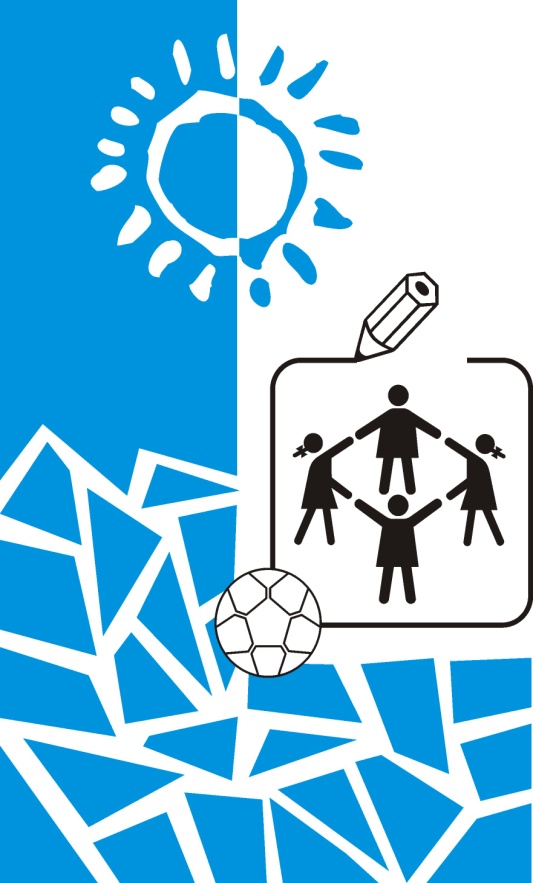 Správa                                                            o výchovno-vzdelávacej činnosti, jej výsledkoch  a podmienkach za školský rok 2007/2008Správa o výchovno-vzdelávacej činnosti, jej výsledkoch a podmienkach za školský rok 2008/2009Podľa vyhlášky Ministerstva Školstva SR 9/2006 Z.z.§ 2. ods. 1 aZákladné identifikačné údajeVedúci zamestnanci školyRada školyPoradné orgány školy§ 2. ods. 1 bÚdaje o počte žiakovPočet žiakov školy: 424 spolu, z toho 156 chlapcov/268 dievčatPočet tried: 17Podrobnejšie informácie:§ 2. ods. 1 cZapísaní žiaci ZŠPočet zapísaných prvákov k 30.6. 2008: súčet 30/14 počet dievčat Skutočný počet žiakov 1.ročníka k 15.9.2008: súčet 31/16 počet dievčat Počet detí s odloženou školskou dochádzkou: súčet 4/1 počet dievčat Ukončenie školskej dochádzky na ZŠ k 30.6.2007§ 2. ods. 1 dÚspešnosť žiakov na prijímacích skúškach na SŠ§ 2. ods. 1 eKlasifikácia triedProspech žiakovDochádzka žiakovVýsledky externých meraní§ 2. ods. 1 fOdbory a učebné plányUčebný plán pre 1. - 2. ročník  /Variant 2/                                                                                                  Učebný plán pre 3. - 4. ročník  /Variant 3/                                                                                                           Učebný plán pre 5. - 9. ročník  /Variant 2/ Nepovinné predmetyRozširujúce hodinyŠtruktúra tried§ 2. ods. 1 gZamestnanciPracovný pomerKvalifikovanosť pedagogických zamestnancov§ 2. ods. 1 hVzdelávanie zamestnancov§ 2. ods. 1 iPrehľad výsledkov súťaží a olympiádAktivity a prezentácia na verejnosti Komunikácia s verejnosťou:prostredníctvom školského časopisu Lavína a Lavínkavšetky dôležité informácie, oznamy a novinky o zaujímavostiach zo života školy sú na web stránke zslokca.edupage.orgÚčasť na kultúrnych podujatiach:tradične naši žiaci vystupujú s kultúrnym programom na akciách ako posedenie s dôchodcami, vianočná besiedka, program ku dňu matiekkaždoročne organizujeme tieto akcie: karneval, Veľkonočné dielne, Vianočné trhy, stretnutie so sv. Mikulášom, volejbalový turnaj „učitelia verzus žiaci“ k 17. novembru, nočné vyučovanie pre prvý stupeň, motivačný výlet pre naj žiakov školyOrganizovanie výletov a exkurzií s výchovno-vzdelávacím zameranímdejepisná exkurzia do slovenských banských miest pre 7. ročníkdejepisná exkurzia do Osvienčimu pre 9. ročníkliterárna exkurzia do DK, Jasenovej a Ružomberku pre 7. ročníknávštevy divadelných predstavenívýchovné koncertykoncoročné triedne výlety sú tiež zamerané na oblasť VaVzd v jednotlivých ročníkoch a sú spojené s rekreačnou činnosťouOdborné besedy, prednášky a semináre:beseda na tému právna zodpovednosť mladistvých s Mgr. Vojvodovou z OR PZ SR V DK odborná prednáška spojená s návštevou stomatologickej ambulancie v rámci projektu „S úsmevom k zubárovi“odborná prednáška spojená s návštevou poštového úradu v NOodborná prednáška na tému ochrana vtáctva v CHKO Horná Oravaodborná prednáška ku Dňu hasičov spojená s prezentáciou hasičskej technikyodborný seminár so zameraním na obdobie Slovenského štátu počas II. svetovej vojny beseda so spisovateľom Š. Balákom, rodákom z Lokceburza práce pre deviatakov v NOworkshopy pre deviatakov so zástupcami stredných odborných škôl a učilíšť Účasť na školských, okresných, regionálnych, krajských a celoslovenských kolách predmetových súťaží a olympiád:Európa v škole – literárna a umelecká tvorba žiakovMatematická olympiádaChemická olympiádaOlympiáda v anglickom jazykuProjektová súťaž v AJKlokan – matematická súťažFYZIQFyzikálna olympiádaBiblická olympiádaSlávik 2008Literárne súťaže: Dúha, Literárne Košice, Prečo mám rád Slovensko, Bambiriáda, Ihnátove Hanušovce, Literárny Kežmarok, Rozprávkové vretienko, Šaliansky Maťko, Hviezdoslavov KubínRegionálna súťaž školských časopisovCena Štefana BalákaLet us danceTanečná súťaž v Hip-HopePytagoriádaBeh do vrchuĽahká atletikaJednota CUP vo futbaleCoca Cola CUP vo futbaleOkresné kolá vo vybíjanej, volejbale, basketbale a stolnom teniseZáujmová činnosť v škole:V školskom roku 2007/2008 pracovali žiaci v 25 krúžkoch zameraných na rôzne druhy športu, počítače, tanec, literárne a výtvarné umenie, prírodné a spoločenské vedy, ale aj varenie, rybárčenie, ochranu pred požiarmi.Internetová kaviareň pre verejnosť bola sprístupnená jedenkrát týždenne.Environmentálna výchova v prostredí školy:Každoročne v októbri prebieha v škole zber papiera, v minulom školskom sa nám podarilo nazbierať okolo 8 ton. Z finančnej podpory z projektu sme vybudovali Enviroučebňu, tzv. oddychovú zónu, kde majú žiaci možnosť v letných mesiacoch  stráviť vyučovanie v príjemnom prostredí.V mesiaci apríl pri príležitosti Dňa Zeme sme vysadili sadenice stromčekov, ktoré sme dostali od Štátnych lesov SR.Kultúrno-spoločenské podujatia pre zamestnancov školy:svetový muzikál Fidlikant na streche v BratislaveVianočná kapustnicaOslava Dňa učiteľovPosedenie pri guľáši na konci školského rokaMemoriál B. Kozáka vo volejbale§ 2. ods. 1 jProjektyV školskom roku 2007/2008 sme reagovali na výzvy rôznych inštitúcií a zapojili sme sa do týchto projektov: 1. Projekt: „Elektronizácia a revitalizácia zariadení školského stravovania 2008" 2. Projekt: „Otvorená škola 2008 - IKT v škole"                                                                                                   – úspešný projekt                                                                                                                                      /z finančných prostriedkov sme zakúpili 10 nových notebookov/3. Projekt: „Moderná škola 21. storočia" - Agentúra MŠ SR v rámci výzvy Premena tradičnej školy na modernú 4. Projekt: „Dajme deťom šancu objaviť nádherný svet kníh“ - „Elektronizácia a revitalizácia školských knižníc"             – úspešný projekt                                                                                                                 5. Projekt: „Učíme sa jazyky po novom“ „Jazykové laboratóriá pre základné a stredné školy 2007"                      – úspešný projekt                                                                                                                                                       /z finančných prostriedkov sme zriadili jazykové laboratórium vrátane troch PC zostáva k multifunkčného laserového zariadenia - kopírky/6. Projekt: „E-vzdelávanie pre žiakov zo sociálne znevýhodneného prostredia a žiakov so zdravotným postihnutím"  7. Projekt: „Otvorená škola – oblasť športu"  V rámci rôznych výziev škola počas troch rokov získala finančné prostriedky v celkovej sume prevyšujúcej                1,3 milióna Sk.§ 2. ods. 1 kVýsledky inšpekčnej činnostiV školskom roku 2007/2008 nebola na škole vykonaná komplexná inšpekcia. § 2. ods. 1 lMateriálno-technické podmienky Škola má v súčasnosti dve budovy (budova MŠ slúži na činnosť materskej školy a vyučovanie v 1.- 2.ročníku a budova ZŠ na vyučovanie v 3.- 9. ročníku). V hlavnej budove základnej školy sa nachádza 14 kmeňových tried,                   1 počítačová učebňa, jazyková učebňa, učebňa hudobnej výchovy, zborovňa, riaditeľňa, učtáreň, knižnica, kabinety a toalety. Telocvičňa je využívaná v rámci hodín TV a počas činnosti športových krúžkov. V prípade priaznivého počasia sú využívané priestory pred i za školou. Súčasťou školy je školská dielňa určená na výučbu Tchv. Škola má vlastný pozemok na vyučovanie pestovateľských prác. Žiaci i zamestnanci sa stravujú v školskej jedálni pri ZŠ alebo MŠ. V budove materskej školy sú tri denné miestnosti a spálňa pre deti v MŠ, tri kmeňové triedy ZŠ, priestory ŠKD, dve zborovne, toalety a malá telocvičňa. Učebné pomôcky zakupujeme z prostriedkov Združenia rodičov, rôznych projektov, do ktorých sa zapájame prostredníctvom výziev MŠ SR /školská knižnica = PC zostava s kopírkou, informačný knižničný systém, odborná literatúra, jazykové laboratórium = 3 ks PC zostava, laserová kopírka, enviroučebňa = 9 ks lavičiek a zámková dlažba, palisády a sadenice okrasných drevín, projekt IKT = 10 ks notebookov/ a z rozpočtu školy. Súčasný stav učebných pomôcok v škole nie je úplne vyhovujúci, ale postupne sa nám darí vymieňať staré, neaktuálne a poškodené pomôcky novými, modernejšími.  V budúcnosti je potrebné zriadiť dennú miestnosť pre ostatných zamestnancov a pomôckami doplniť zariadenie priestorov pre činnosť výchovného poradcu a špeciálneho pedagóga, školskú knižnicu, jazykové laboratórium a počítačovú učebňu.  Škola nevyhnutne potrebuje do troch rokov vybudovať 4 nové triedy z dôvodu nových predpisov - ustanovení Nového školského zákona č. 245/2008 týkajúceho sa nižšieho počtu žiakov v triedach. Pre efektívnejšiu výučbu telesnej výchovy a širších možností zdravého spôsobu trávenia voľného času detí  v rámci záujmovej činnosti, škola nutne potrebuje vybudovať multifunkčné ihrisko za budovou školy. § 2. ods. 1 mFinančné a hmotné zabezpečenieDotácie zo štátneho rozpočtu na žiakov /v tis. Sk/ PRENESENÉ KOMPETENCIE: ZŠ 12.559 ORIGINÁLNE KOMPETENCIE: MŠ 2.360 + 48 /vlastné/ 	= spolu 2.408 ŠKD 230 + 20 /vlastné/ 	= spolu 250 ŠJ 1.300 + 304 /vlastné/ 	= spolu 1.604 Finančné prostriedky prijaté za vzdelávacie poukazy ZŠ s MŠ a spôsob ich použitia v členení podľa financovaných aktivítVZP ZŠ: 324 Čerpané: 324 tis. /z toho 151  krúžková činnosť na dohody, v I. polroku 95 odmeny a poistné za vedenie krúžkov v II. pol. pomôcky 69, energie 9/ Finančné prostriedky získané od rodičov alebo zákonných zástupcov žiakov, právnických osôb alebo fyzických osôb a spôsob ich použitia v členení podľa finančných aktivít VZP MŠ: 50 tis. /z toho 4 tis. odmeny a odvody, 12 tis. učebné pomôcky a materiál, 34 tis. služby/ZŠ 102 		ŠKD 18 	MŠ 63 		ŠJ 272 Iné finančné prostriedky získané podľa osobitných predpisov Dotácia na školské potreby 		22                                                                                                   Dotácia na stravu 			96                                                                                            Dotácia na motivačný príspevok  	65                                                                                                Cestovné 				213 Obec Lokca nám v školskom roku 2007/2008 zabezpečila výmenu exteriérových dverí na budove materskej školy v sume 155 tis. Sk a zateplenie časti hlavnej budovy školy v sume 370 tis. Sk. Obci ďakujeme za aktívnu spoluprácu a pomoc pri finančnom zabezpečení činnosti školského zariadenia. § 2. ods. 1 nPlnenie stanoveného cieľaPLNENIE KONCEPČNÝCH ZÁMEROV ŠKOLY V školskom roku 2007/2008 sme pokračovali v realizácii stanovených cieľov a riadili sme sa ročným plánom úloh. Vízia našej školy - čo najlepšie pripraviť žiakov a deti pre ich budúci život - sa stáva centrom pozornosti pedagogických zamestnancov, t.z. že v plánovaní a v realizácii výchovno-vzdelávacieho procesu sa orientujeme na žiaka a jeho individuálne potreby a možnosti. Spolu s našimi žiakmi tvoríme tím, spolu tvoríme a spolupracujeme. Snažíme sa viesť deti a žiakov k aktívnemu prístupu v získavaní vedomostí a informácií, k tvorivosti a zodpovednosti za svoje konanie. Spolupracujeme s rodičmi, s PPP, ŠPP a Obecným úradom v Lokci. Na plnenie koncepčných zámerov sme sa v minulom školskom roku zamerali na tieto oblasti:Oblasť práce s učiteľským kolektívom • zavádzame do praxe moderné prvky výchovy a vzdelávania • zabezpečujeme permanentnú inováciu kvality vzdelávania • redukujeme vo vyučovacom procese neefektívne informácie a poznatky • viac sa snažíme učiť obsahy využiteľné pre život a budúcnosť • realizujeme v tvorivej práci učiteľov inovačné programy • snažíme sa o nedirektívne pôsobenie na žiaka, pozitívne ho motivujeme k získavaniu potrebných vedomostí a zručností • vytvárame vhodné motivačné a kultúrne prostredie pre učiteľov 1.2 Oblasť práce učiteľ - žiak • poskytujeme možnosti nadobudnutia trvalých vedomostí pre praktický život • meníme drilové vzdelávanie na rozvoj schopností detí vyhľadávať a efektívne využívať informácie • neupúšťame od súťaží, olympiád • zvyšujeme kvalitu vyučovania cudzích jazykov • rozširujeme počítačovú gramotnosť v 1.- 9. ročníku 1.3 Oblasť spolupráce škola - rodina • pokračujeme v spolupráci školy a rodiny • umožňujeme rodičom aktívne sa podieľať na výchovno-vzdelávacom procese (slabí žiaci, nadaní žiaci) • aktívne spolupracujeme s triednym kolektívom v rámci RZ • pomáhame pri školských akciách (vedenie krúžkov, besedy, poskytovanie odborných, remeselníckych prác, zviditeľňovanie školy) 1.4 Oblasť protidrogovej činnosti • spolupracujeme s PPP, MC, políciou - cez kontaktné osoby na školách informujeme žiakov a zamestnancov školy o škodlivosti návykových látok • v spolupráci s políciou zabezpečujeme besedy zamerané na trestnú činnosť a kriminalitu • realizujeme aktívnu ochranu detí pred sociálno-patologickými javmi • venujeme pozornosť problematike - diskriminácia, rasizmus, xenofóbia • realizujeme projekty - škola bez alkoholu a cigariet, týždeň boja proti stresu • využívame dostupnú literatúru, filmy, kazety, CD, DVD a rôzne relácie 1.5 Oblasť environmentálnej činnosti • implementujeme prvky environmentálnej výchovy do časovo-tematických plánov • opierame sa o alternatívne učebné osnovy predmetu prírodopis - environmentálne zameranie • zvyšujeme záujem o zdravé prostredie a ochranu prírody • využívame spoluprácu Ochrana prírody, životného prostredia • organizujeme účelové cvičenia a didaktické hry so zameraním na ochranu prírody • vytvárame podmienky pre vyučovanie v prírode • vytvárame podmienky pre zážitkové formy vyučovania, rozvoj kritického myslenia, toleranciu k názorom druhých • využívame programy a projekty mimovládnych organizácii a centier environmentálnej výchovy • podporujeme zdravý životný štýl žiakov a realizujeme programy podporujúce zdravie 1.6 Oblasť starostlivosti o integrované deti • individuálnou starostlivosťou učiteľov a špeciálnych pedagógov začleňujeme žiakov do plnohodnotného života • vytvárame na škole priestor pre špeciálneho pedagóga 1.7 Oblasť spolupráce so začínajúcimi pedagogickými zamestnancami• určujeme zodpovednú osobu, ktorá po odbornej stránke pomáha vo vyučovacom procese 1.8 Oblasť spolupráce s odbormi • aktívne zapájame ZO OZ do celkového diania školy • pomáhame všetkým zamestnancom pri riešení problémov 1.9 Oblasť spolupráce s prevádzkovými zamestnancami • zabezpečujeme vhodné pracovné a osobné prostredie • zabezpečujeme primerané materiálne vybavenie na údržbu a prevádzku školy • umožňujeme zvyšovanie odborného rastu zamestnancov 1.10 Oblasť spolupráce k zamestnancom ŠJ • skultúrňujeme a spríjemňujeme prostredie ŠJ 1.11 Informačný systém - vytváranie imidžu školy • zavedením internetu sprístupňujeme informácie učiteľom a žiakom • aktivizujeme prácu žiakov s internetom • vydávame školský časopis • žiaci sa zúčastňujú v rozhlasových reláciách • tvoríme programy a vystúpenia na kultúrnych a spoločenských akciách • aktualizujeme web stránku školy • sprístupňujeme internetovú kaviareň pre verejnosť Ciele v oblasti materiálno - technického zabezpečenia: V školskom roku 2007/2008 sa nám podarilo zmodernizovať materiálno-technické vybavenie školy nasledovne: - zateplenie obvodových múrov budovy ZŠ - zmodernizovanie kabinetov a knižnice prostredníctvom projektov - modernizácia technického vybavenia informačného systému - postupné skrášľovanie exteriéru i interiéru školy - vybudovanie oddychovej zóny a envirokútika pri škole - výmena dlažby pred vstupom do ŠJ § 2. ods. 1 oÚspechy a nedostatkyANALÝZA VÝCHOVNO-VZDELÁVACEJ PRAXE KLADY: Filozofiou našej výchovno-vzdelávacej činnosti je „priblížiť sa žiakovi“. Snažíme sa orientovať na poskytovanie vedomostí a zručností pre praktický život. Prvoradým cieľom je, aby každý žiak zažil pocit úspechu. S tým súvisí orientácia našej školy predovšetkým na výučbu predmetov potrebných pre život. Toto nám umožňuje zmeniť drilové vzdelávanie a sústrediť sa na rozvoj schopností našich detí vyhľadávať a efektívne využívať informácie potrebné pre život. V minulom školskom roku bol najväčší záujem žiakov o prácu v počítačových a športových krúžkoch. Našu počítačovú učebňu sme sprístupnili i pre verejnosť. Počas školského roka bola verejnosti k dispozícii v popoludňajších hodinách bezplatne internetová kaviareň. Vynikajúce výsledky dosahujeme v športovej oblasti. Darí sa nám na rôznych súťažiach, žiaci majú záujem o športovú záujmovú činnosť - futbal, volejbal, basketbal a stolný tenis. ZÁPORY: V posledných rokoch sa nám zvyšujú počty integrovaných detí, s výučbou ktorých si naši pedagógovia musia poradiť sami. V súčasnosti taktiež rastie potreba vybudovať ďalšiu počítačovú učebňu, špeciálnu chemicko-fyzikálnu učebňu, pretože odborných a polo odborných učební máme nedostatok. Často sa tiež stretávame s problémom čitateľskej gramotnosti, čítania s porozumením u žiakov a s vymeškávaním žiakov na vyučovaní. Učitelia často nedostatočne využívajú rôzne moderné formy a metódy na vyučovaní. § 2. ods. 2 aPsychohygienické podmienky§ 2. ods. 2 bVoľnočasové aktivityNázov záujmového krúžku Futbalový Basketbalový Volejbalový Mladé gazdinky Počítačový Chemický Matematický Gramatický Literárny Hasičský Šikovné ruky Tanečný Pohybové hry Tvorivé nápady Stolný tenis Výtvarný Matematika na počítači ZáverVypracoval: Mgr. Miroslav Šimulčík Lokca 6. október 2009Správa prerokovaná pedagogickou radou dňa: 12.októbra 2009 Viď: Zápisnica z pedagogickej rady + prezenčná listinaZa ZŠ s MŠ Lokca:_________________Mgr. Miroslav Šimulčíkriaditeľ školySpráva predložená a prerokovaná radou školy dňa: 12.októbra 2009Správa o výchovno-vzdelávacej činnosti a jej výsledkoch v školskom roku 2007/2008 bola prerokovaná na zasadnutí rady školy dňa 15. októbra 2008. Členovia rady školy boli oboznámení so správou a nemali k nej žiadne pripomienky. Lokca 12.október 2009 Za Radu školy pri ZŠ s MŠ Lokca:_________________Zuzana Rabčanová                                                                                                                                   predseda rady školyPríloha č. 2 - Výpis z uznesenia Rady školy pri ZŠ s MŠ Lokca                                                                                 Príloha č. 3 - Prezenčná listina Správa predložená zriaďovateľovi: 15.október 2009 Schválenie, prípadné neschválenie správy zriaďovateľom: Schválenie zriaďovateľom školySpráva o výchovno-vzdelávacej činnosti a jej výsledkoch bola schválená zriaďovateľom dňa: 	_________________Za obec Lokca:_________________Ing. Miroslav Valčičák starosta obce Názov školyZákladná škola s materskou školou LokcaAdresa školyLokca 71 Telefón043 55 24510 043 55 91205E-mailzs.lokca@stonline.skWWW stránkazslokca.edupage.orgZriaďovateľObec LokcaPriezvisko, menoTelefónSluž. mobile-mailRiaditeľMgr. Miroslav Šimulčík04355245100907836544zs.lokca@stonline.skZRŠ pre ZŠMgr. Mária Kramárová0435591205ZRŠ pre MŠMajdová Danka04355912280918320794Meno, priezvisko, titl.,predsedaZuzana Rabčanová pedagogickí zamestnanciBernadeta Borovčíkováostatní zamestnanciIgnác Lipničanzástupcovia rodičovJúlius Dulík, Ing.Ján Lokaj Milan RončákJán Maťugazástupca zriaďovateľaJán BadárJán LokajMichal Prádel, MUDr.Miroslav Valčičák, Ing. Názov MZ a PKVedúciZastúpenie predmetovPoznámkaMZ metodické združenieMgr. Kunochovápre 1.-4.ročníkPK -Slovenský jazyk a cudzie jazykyMgr. KrivulčíkováSj, Aj, NjPK -prírodné vedyMgr. ŠpitálováM, F, Ch, Pr. PK- spoločenské vedyMgr. KolenaZ, D, OvPK-výchovyMgr. JaníkováVv, Hv, Tv, TchvRočník:1.2.3.4.5.6.7.8.9.Spolupočet tried21222222217počet žiakov322440366548626057424z toho ŠVVP0000002136z toho v ŠKD116620000025počet tried MŠ3000000003počet žiakov MŠ700000000070Nižší ročník5.roč.6.roč.7.roč.8.roč.9.roč.Spolu000005757Gym 8.ročGym 4.ročSOŠ, SOU, OU a inéSpoluprihlásení065157prijatí065157% úspešnosti0100100100TriedaAJBCvmatCvsjDejEtiFyzGHudChemInfMatNábNJOVI.AII.A1,1II.B1,05III.A1,381,563.B1,221,284.A1,551,914.B1,231,775.A2,081,632,335.B1,921,692,586.A2,282,442,633,136.B2,262,261,772,877.A22,22,8712,72,677.B2,572,233,1712,778.A22,032,692,3912,938.B2,812,523,453,2313,139.A2,142,452,872,5812,742,69.B2,452,282,972,621,032,93TriedaObčPCPraPrdPríPrvSjSprTechTVTelUčHvUčVvVlaVýt1.A2.A1,051,2512.B11,1513.A1,251,4411,193.B11,56114.A1,322,0911,644.B1,181,8611,095.A1,832,511,175.B1,622,5411,466.A2,472,6911,346.B2,162,611,061,037.A2,172,631,0717.B2,332,87118.A1,91,622,551,031,078.B2,452,48311,069.A1,842,193119.B1,7222,7911TriedaZem1.A2.A2.B3.A3.B4.A4.B5.A1,335.B1,466.A26.B1,877.A1,577.B1,78.A1,488.B2,269.A1,779.B1,9TriedaPočetProspeliNeprospeliNeklasifikovaníI.A161600I.B161600II.A242400III.A202000III.B202000IV.A171700IV.B191900V.A323200V.B333300VI.A222200VI.B262600VII.A312830VII.B313100VIII.A302820VIII.B273130IX.A272700IX.B303000TriedaPočetZamešk. hod.Zam. na žiakaOspravedlnenéOspr. na žiakaNeosprav.Neosp. na žiakaI.A1686253,8886253,8800,00I.B1694158,8194158,8100,00II.A24111046,25111046,2500,00III.A20126863,40126863,4000,00III.B20126963,45126963,4500,00IV.A1786250,7186250,7100,00IV.B19111385,58111385,5800,00V.A32211866,19211866,1900,00V.B33245874,48245874,4800,00VI.A22150268,27150268,2720,06VI.B26220784,88220484,7730,12VII.A31286892,52286792,4810,03VII.B31246279,42245779,2650,16VIII.A30280593,50262087,331856,17VIII.B273055101,83294398,101123,73IX.A27214479,41214479,4100,00IX.B303569118,973569118,9700,00NázovPočet žiakovÚspešnosť v %Iný údaj o úspešnostiMonitor SJL5068,4-Monitor MAT5044,9-Učebný variant1.2.3.4.5.6.7.8.9.SpoluPočet tried v ročníku21222222217VARIANT 2 = Učebný plán pre 1. – 2. ročník213VARIANT 3 = Učebný plán pre 3. – 4. ročník224VARIANT 2 = Učebný plán pre 5. – 9. ročník2222210PredmetRočníkPočet skupínPočet hodín týždenneUmelecká činnosť výtvarná výchova2.11Umelecká činnosť výtvarná výchova3.11Umelecká činnosť výtvarná výchova4.11Umelecká činnosť hudobná výchova3.11Starostlivosť o zdravie9.11Učebný variantTriedaPredmetPočet hodín v týždniJazykový3.- 4.00Prírodovedný2.Inf.1Počet triedPočet žiakovPočet individ. integrovanýchNultého ročníka000Prvého ročníka2320Bežných tried153926Spolu174246Pracovný pomerPočet pedag. zam.Počet nepedag. zam.Počet úväzkov pedag. zam.Počet úväzkov nepedag. zam.TPP291430,413,2DPP220,92Znížený úväzok042,63,2ZPS0000Na dohodu0000početnekvalifikovanýchkvalifikovanýchspoluučiteľov52530vychovávateľov213asistentov učiteľa000spolu72633Ďalšie vzdelávaniePočet absolventovPočet študujúcich1.kvalifikačná skúška1512.kvalifikačná skúška 53štúdium školského manažmentu0špecializačné inovačné štúdium0špecializačné kvalifikačné0postgraduálne0doplňujúce pedagogické 10vysokoškolské pedagogické240vysokoškolské nepedagogické  31Hodinazačiatokkoniecprestávka po hodine1. hod.8.008.4552. hod.8.509.35153. hod.9.5010.3554. hod.10.4011.25105. hod.11.3512.2056. hod.12.2513.1057. hod.13.1514.005